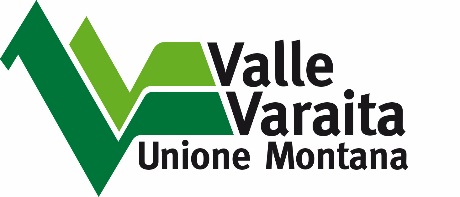 C.F. e P.IVA 03553370044Centrale Unica di CommittenzaUNIONE MONTANA VALLE VARAITAPiazza G. Marconi n. 5 - 12020 Frassino (CN)Tel. 0175/978318PROCEDURA APERTA DI CUI ALL’ART. 60 D.LGS. 15.04.2016 N. 50 PER L’AFFIDAMENTO DELL’APPALTO DI LAVORI PER L’INTERVENTO DI RECUPERO DEL FABBRICATO COMUNALE DA DESTINARE A BIKE HOTEL A VALMALA – SANTUARIO E AMPLIAMENTO RIFUGIO IN LOCALITA’ PIAN PIETRO A SERVIZIO DELLA CICLOVIA DEI CANNONI - FINANZIATO CON CONTRIBUTO REGIONALE CON ACCORDO DI PROGRAMMA PER INTERVENTI DI SVILUPPO LOCALE - CUP G82H22000210006 - CIG: 97879675E3.Allegato 1A: modello offerte migliorie ON/OFFparametri di valutazione di natura tabellare ON/OFF L’offerente deve crociare per ciascun parametro di valutazione di natura tabellare ON/OFF la casella relativa allo svolgimento o meno delle prestazioni oggetto di miglioria. Nel caso in cui il concorrente con riferimento ad una miglioria non provveda a crociare né la casella SI né la casella NO, la miglioria si intenderà NON offerta.Per ciascun parametro di natura tabellare il crociare la casella SI comporta per il concorrente l’obbligo:- contrattuale di utilizzare i materiali e i sistemi tecnologici offerti;- eseguire la miglioria per l’esatto quantitativo della 3^ COLONNA sottostante.La/le scheda/e tecnica/e del/i prodotto/i di cui alla 1^ COLONNA sarà/saranno prodotta/e dall’aggiudicatario - per ciascuna delle migliorie offerte - entro 30 giorni dall’aggiudicazione definitiva, quale condizione per la stipulazione del contratto.Nel caso in cui il concorrente con riferimento ad una miglioria non provveda a crociare né la casella SI né la casella NO, la miglioria si intenderà NON offerta.Nel caso in cui il concorrente con riferimento ad una miglioria provveda a crociare sia la casella SI sia la casella NO, la miglioria si intenderà NON offerta.Firma digitale…………………………….1^COLONNA2^COLONNA3^COLONNA4^COLONNA6^ COLONNA7^ COLONNAPARAMETRI DI VALUTAZIONE DI NATURA TABELLARE ON/OFF ()A BASE DI GARAVOCI CORRISPONDENTI NEL CMEMIGLIORIAOFFRELA MIGLIORIA(SI)NON OFFRELA MIGLIORIA(NO)Impianto fotovoltaicoCompletamento dell’impianto fotovoltaico.Da 185/110 a 197/122Impianto fotovoltaico di potenza di picco pari a 6 kW composto da pannelli in silicio monocristallino da 430WSiNoimpianti DI RISCALDAMENTOMiglioramento del sistema di gestione e controllo Miglioramento ed implementazione del sistema di gestione, regolazione e controllo dell’impianto di riscaldamento tramite sistemi di building automation SiNo